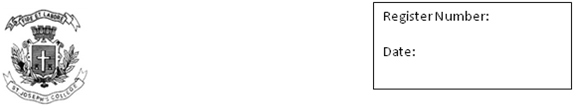 St. Joseph’s College (Autonomous)IV Semester End Examination — July - Aug 2022CE OE 4118 - CBCS - Public Speaking as Storytelling Time allotted: 1 hour								Marks: 35InstructionsPlease stick to the word-limits suggested.This paper contains ONE pages and THREE sectionsI. Answer ANY TWO of below questions in 5-8 sentences. 		(5x2=10)A spoonerism is a verbal error in which a speaker accidentally transposes the initial sounds of two or more words, often to humorous effect, as in the sentence ‘You have hissed the mystery lectures or the phrase 'boat tag' (instead of 'tote bag'). Have you used a spoonerism while speaking in English or your mother tongue? What was the error you made?Of the below sounds, which one do you find the most complex? Why you do you find it so complicated?/t̠ʃ/		/d̠ʒ/		/ ŋ/Are there words in English that you find hard to pronounce? How did learning the basics of phonetics help you pronounce these words?II. Answer ANY ONE of below questions in 10-12 sentences. 		(10x1=10)According to Forbes magazine, the below are the five most common mistakes people make when speaking:Mistake #1: Jerking, jabbing gestures from the wrists or elbows. Mistake #2: Speaking too softly. Mistake #3: Standing rigidly. Mistake #4: Speaking too fast. Mistake #5: Ending sentences with a rising intonation.What other mistakes have you seen people making while speaking to an audience? Have you ever made any of the above mistakes while speaking? You friend has spent the last few days writing her valedictory speech. But as time the day approaches, she is feeling more and more anxious. As someone who has explored the idea of public speaking, how would you get her to relax before she speaks? What tips about body language and voice would you give her?III. Answer the below question in about 15 sentences. 			(15x1=15)Recount a funny incident from your life in the form of a monologue. Give directions for an actor to comically narrate your story. Use cues like ‘slap forehead’ or ‘point to the right leg’ in your answer.---------x----x--------